AufgabenformularStandardillustrierende Aufgaben veranschaulichen beispielhaft Standards für Lehrkräfte, Lernende und Eltern. Aufgabe und Material: Planung und VorbereitungFindet euch in Gruppen von drei bis fünf Schülerinnen und Schülern zusammen.Denkt euch einen Titel für einen eigenen Rap aus.Sucht möglichst viele Reimwörter zu dem selbst gewählten Thema und schreibt sie auf.Entwickelt Kriterien, nach denen das Musikstück bewertet werden kann (fakultativ). Praktische Umsetzung - der RapSchreibt mithilfe der Reimwörter einen eigenen Rap. Der Rap muss aus mindestens aus 3 Strophen und einem Refrain bestehen. Jeder Vers sollte aus 10 bis 14 Silben bestehen.Entwickelt eine passende rhythmische Begleitung. Der Rhythmus kann eigens mit Instrumenten oder digital mit vorgegebenen Loops gestaltet werden. (Tipp: Rap wird häufig mit einem zweitaktigen Loop unterlegt)AufführungFührt euren Rap der Klasse vor.Alternativ: nehmt euren Rap auf und spielt ihn der Klasse vor. LISUM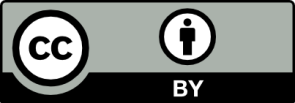 Erwartungshorizont:Die Schülerinnen und Schüler können selbstständig in Gruppen einen eigenen Rap entwickeln. Sie können die rhythmische Betonung von Silben anhand des Textes verstehen und für den Rap sinnvoll anwenden. Sie können sich die rhythmische Begleitung ausdenken bzw. mit einem Computerprogramm erstellen. Sie können den Rap einüben und vor der Klasse präsentieren. (Bezug zu Kompetenzbereich Reflektieren und kontextualisieren, Kompetenz Musik beurteilen, Standard G/H) LISUMFachMusik Musik Musik Name der AufgabeGestalten eines Raps Gestalten eines Raps Gestalten eines Raps KompetenzbereichGestalten und aufführenGestalten und aufführenGestalten und aufführenKompetenzMusik erfindenMusik erfindenMusik erfindenNiveaustufe(n)G/HG/HG/HStandardMusikalische Abläufe innerhalb spezifischer Vorgaben erfinden und notierenMusikalische Abläufe innerhalb spezifischer Vorgaben erfinden und notierenMusikalische Abläufe innerhalb spezifischer Vorgaben erfinden und notierenggf. ThemenfeldForm und Gestaltung (Satzweisen, Formtypen, Gestaltungsprinzipien) Form und Gestaltung (Satzweisen, Formtypen, Gestaltungsprinzipien) Form und Gestaltung (Satzweisen, Formtypen, Gestaltungsprinzipien) ggf. Bezug Basiscurriculum (BC) oder übergreifenden Themen (ÜT)Medienbildung (Kompetenzbereich Herstellung von Medienprodukten)Medienbildung (Kompetenzbereich Herstellung von Medienprodukten)Medienbildung (Kompetenzbereich Herstellung von Medienprodukten)ggf. Standard BCAufgabenformatAufgabenformatAufgabenformatAufgabenformatoffen	offen	halboffen	Xgeschlossen	Erprobung im Unterricht:Erprobung im Unterricht:Erprobung im Unterricht:Erprobung im Unterricht:Datum Datum Jahrgangsstufe: Schulart: Verschlagwortung